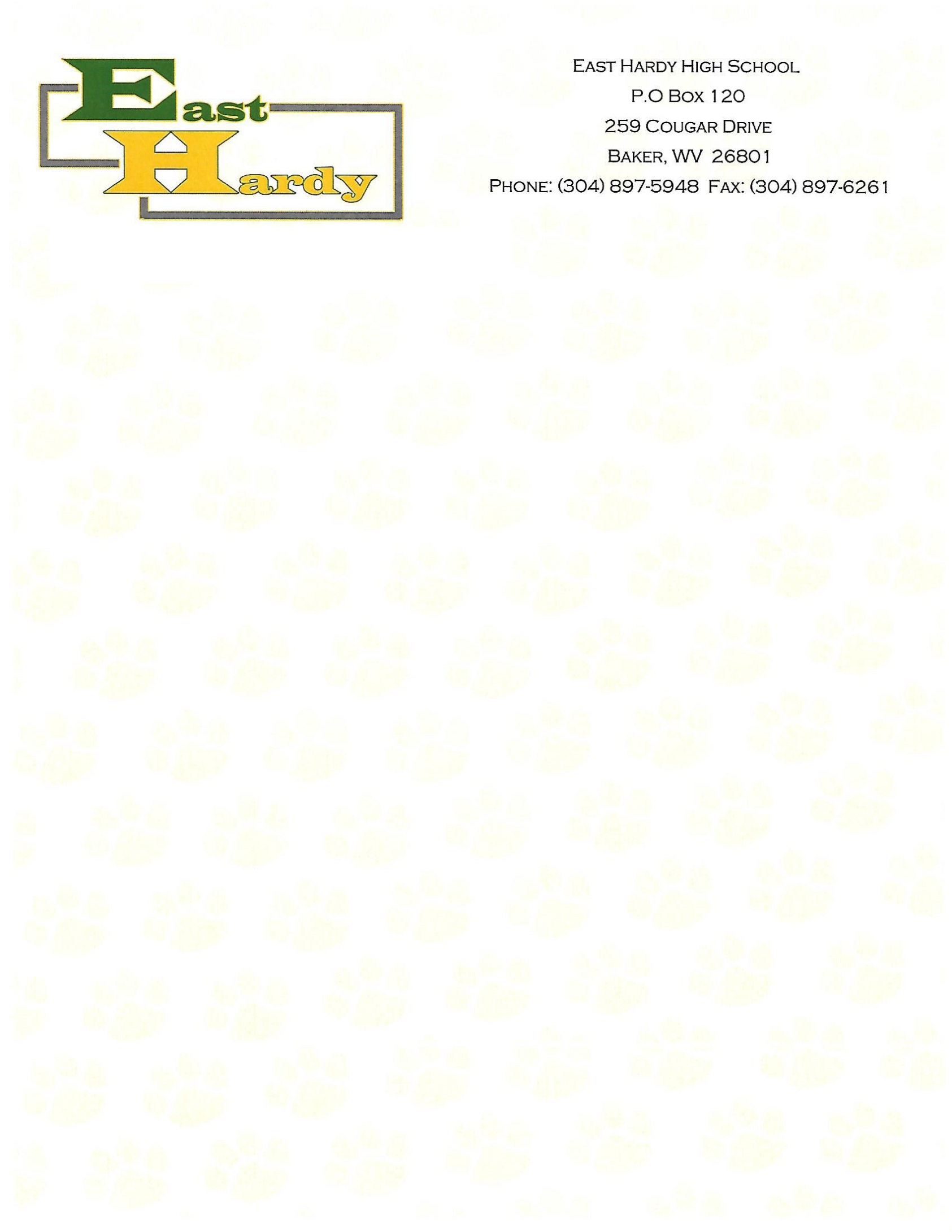 Mrs. Jennifer Strawderman, PrincipalMr. Chad Williams, Assistant PrincipalGuest Verification for DancesThis form is to verify good behavior standing of guest/visitor students who wish to accompany East Hardy High School students to dances.  The signatures below indicate that the individual is aware of the policy to obey school rules while attending as a guest at East Hardy High School.  This form needs to be completed and returned to the principal or his designee two days prior to the scheduled dance.__________________________________		____________________________Name of Dance					              Date of Dance__________________________________		____________________________East Hardy High School Student Name		              Grade__________________________________		____________________________Guest Name						Guest School/Grade/Age__________________________________		____________________________East Hardy Student Parent Signature		              Guest Parent SignatureMy signature confirms that the above named student is/was in good standing at our school.  This student is aware that he/she will be held accountable for all rules associated with East Hardy High School.__________________________________		_____________________________School Name of Guest				             Signature of Guest AdministratorIn the event that the guest attending the East Hardy High School dance is a graduate, or currently a non-student, the administrator of East Hardy High School needs to complete this section: I approve the above named individual to attend the dance at East Hardy High School.__________________________________		_____________________________East Hardy High School Administrator		               DateEast Hardy High School reserves the right to refuse permission for guests to attend dances even though this form is completed with appropriate signatures.